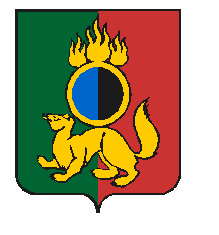 АДМИНИСТРАЦИЯ ГОРОДСКОГО ОКРУГА ПЕРВОУРАЛЬСКПОСТАНОВЛЕНИЕг. ПервоуральскВ соответствии с Федеральным законом от 23 ноября 1995 года № 174-ФЗ «Об экологической экспертизе», Федеральным законом от 10 января 2002 года № 7-ФЗ «Об охране окружающей среды», Федеральным законом от 06 октября 2003 года № 131-ФЗ «Об общих принципах организации местного самоуправления в Российской Федерации», приказом Госкомэкологии Российской Федерации от 16 мая 2000 года № 372 «Об утверждении Положения об оценке воздействия намечаемой хозяйственной и иной деятельности на окружающую среду в Российской Федерации», Постановлением Администрации городского округа Первоуральск от 17 сентября 2015 года № 2030 «Об утверждении Положения о порядке проведения на территории городского округа Первоуральск общественных обсуждений по вопросам оценки воздействия на окружающую среду намечаемой хозяйственной и иной деятельности, которая подлежит экологической экспертизе», Администрация городского округа ПервоуральскПОСТАНОВЛЯЕТ:1. Провести общественные обсуждения по проекту акционерного общества «Первоуральский новотрубный завод» «Рекультивация открытой площадки с водонепроницаемым покрытием и территории бывшего золоотвала с использованием инертных материалов»:1)  основание для проведения общественных обсуждений: протокол заседания Комиссии от 11 августа 2020 года по проведению общественных обсуждений по вопросам оценки воздействия на окружающую среду намечаемой хозяйственной и иной деятельности, которая подлежит экологической экспертизе;2) наименование заказчика: Акционерное общество «Первоуральский новотрубный завод»; адрес заказчика: 623100, Россия, Свердловская область, город Первоуральск, улица Торговая, 1;3) предмет общественных обсуждений: проектная документация «Рекультивация открытой площадки с водонепроницаемым покрытием и территории бывшего золоотвала с использованием инертных материалов»;4) форма проведения общественных обсуждений – общественные слушания;5) территория, на которой проводятся общественные обсуждения: городской округ Первоуральск;6) орган, ответственный за организацию и проведение общественных обсуждений: Администрация городского округа Первоуральск, 623109, Россия, Свердловская область, город Первоуральск, улица Ватутина, 41;7) срок проведения общественных обсуждений – 29 сентября 2020 года в 17:00 в здании Администрации городского округа Первоуральск по адресу: 623109, Россия, Свердловская область, город Первоуральск, улица Ватутина, 41;8) материалы проектной документации доступны по адресу: 623109, Россия, Свердловская область, город Первоуральск, улица Ватутина, 36, Первоуральское муниципальное бюджетное учреждение «Экологический фонд».2. Материально-техническое, информационное и финансовое обеспечение проведения общественных обсуждений по инициативе заказчика, осуществляется за счет заказчика.3. Настоящее постановление опубликовать в газете «Вечерний Первоуральск» и разместить на официальном сайте городского округа Первоуральск в информационно-телекоммуникационной сети «Интернет» по адресу: www.prvadm.ru.4.  Контроль за исполнением настоящего постановления возложить на заместителя Главы Администрации городского округа Первоуральск по жилищно-коммунальному хозяйству, городскому хозяйству и экологии Полякова Д.Н.Глава городского округа Первоуральск 						      И.В. Кабец17.08.2020№1589О проведении общественных обсуждений материалов проектной документации по проекту Акционерного общества «Первоуральский новотрубный завод» «Рекультивация открытой площадки с водонепроницаемым покрытием и территории бывшего золоотвала с использованием инертных материалов»